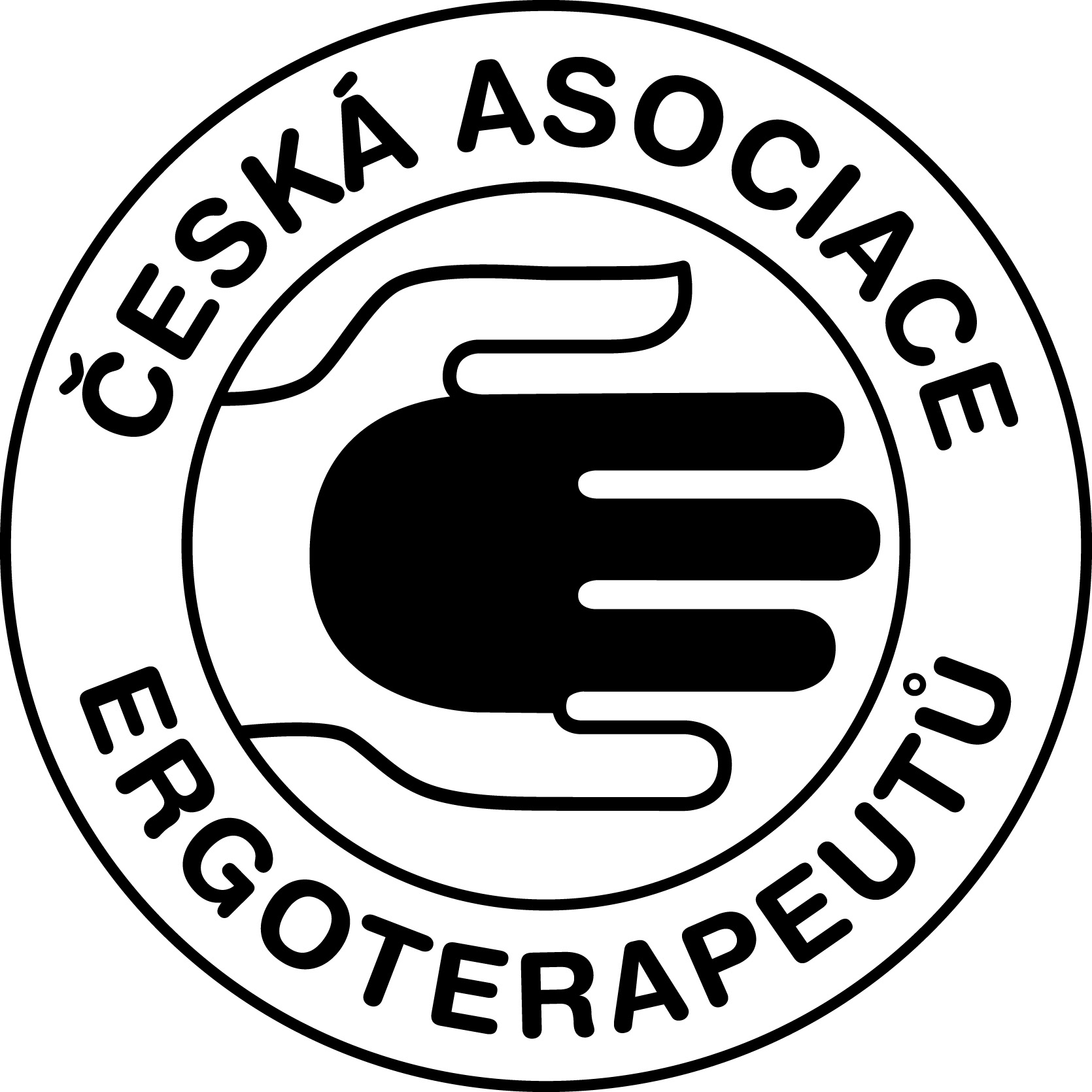 30. celostátní odborná konferenceČeské asociace ergoterapeutů Pořádaná ve spolupráci s Klinikou rehabilitačního lékařství 1. LF UK a VFN v Praze pod záštitou přednostky Kliniky rehabilitačního lékařství 1. LF UK a VFN v Praze prof. MUDr. Olgy Švestkové, Ph.D. 26. a 27. 9. 2018Klinika rehabilitačního lékařství 1. LF UK a VFN v PrazeProgram konference (1. den)Středa, 26. 9. 2018  8:30- 9:15		Registrace účastníků konference9:15-11:30   	Dopolední odborný program9:15- 9:25 	Úvodní slovo a přivítání účastníků9:25- 9:55 	prof. MUDr. Olga Švestková, Ph.D.: Ergoterapie historie, současnost, budoucnost9:55- 10:15	MUDr. Martina Hoskovcová, Ph.D.: Rehabilitace spastické ruky podle konceptu Guided selfrehabilitation contract (GSC) 10:15- 10:30	Mgr. Tereza Sádlová: Botulotoxinové kazuistiky10:30- 10:45	Mgr. Ota Gál: ParkinsonNet – koordinace péče o pacienty s Parkinsonovou nemocí10:45- 11:00	Bc. Jan Škabrada: Non-Invasive Brain Stimulation (NIBS) v ergoterapii11:00- 11:15		firma BTL: Možnosti využití pokročilých systémů v ergoterapii11:15- 11:30	Diskuse 11:30-12:15	Přestávka na oběd 12:15-14:00	Pokračování odborného programu 12:15- 12:35	Mgr. Zuzana Dudáková: Jak řídit sociální podnik, zaměstnávat víc jak 50 lidí a nezbláznit se?12:35- 12:55	    pí. Zdena Faltýnková: Role ergoterapeuta v projektu CZEPA „Peer mentoring pro spinální pacienty"  12:55- 13:10	Bc. Veronika Liďáková: Představení pilotního projektu – hlasový asistent13:10- 13:20	Mgr. Jana Jelínková: Co víte a nevíte o ČAE	13:20- 13:30		Mgr. Olga Marková: Co se děje v Evropě - informace z COTEC13:30- 13:45	Bc. Zuzana Rodová, M.Sc., Mgr. Kateřina Svěcená, Ph.D.: Co se děje ve světě- informace z WFOT	13:45- 14:00 	Diskuse 14:00- 14:30	Přestávka s občerstvením 14:30-16:15	Odpolední odborný program 14:30- 14:45		Mgr. Petra Dvořáková: Senzorické aspekty chůze	 14:45- 15:00	Bc. Pavla Hůlková: Weight-bearing: význam zatěžování paretické HK v dětském věku15:00-15:15	     PhDr. Michaela Málková: Senzorická integrace na nedonošeneckém JIP15:15-15:30	Bc. Zdenka Hyttichová: Vznik Asociace senzorické integrace15:30-15:45	Mgr. Eliška Haškovcová: PlaySI- nová ergo platforma15:45-16:00		Bc. Lucie Vilímcová, PhDr. Hana Kynštová, Ph.D.: Ergoterapeutické přístupy u dětí s poruchou autistického spektra pro podporu kognitivní rehabilitace 16:00- 16:15 	Diskuse16:15- 16:30	Přestávka, příprava valné hromady  16:30- 17:45	Valná hromada ČAE18:45-21:00 	Společenský večer Program konference (2. den)Čtvrtek, 27. 9. 2018  8:30- 9:00		Registrace účastníků konference9:00-11:00   	Dopolední odborný program9:00- 9:10	Vyhlášení výsledků voleb do výkonného výboru ČAE 9:10- 9:30	Mária Krivošíková,M.Sc.: Funkční míra nezávislosti: možnosti interpretace výsledků a využití v rehabilitaci9:30- 9:45	Bc. Barbora Vlasáková: Ergoterapie u myoelektrické protézy Bebionic9:45- 10:00	Bc. Jan Maleš: Spolupráce protetika a ergoterapeuta u aplikace myoelektrické protézy Bebionic 10:00- 10:15	Hana Kohoutová: Fyzioterapie u myoelektrické protézy Bebionic10:15- 10:30	Mgr. Helena Hlochová: Kazuistika – ergoterapie u pacienta s amputací všech čtyř končetin10:30- 10:45 	Mgr. Klára Novotná, Bc. Kamila Kulíšková: Možnosti cvičení ruky u pacientů s roztroušenou sklerózou10:45- 11:00	Diskuse 11:00- 11:30 	Přestávka s občerstvením 11:30- 13:15	Pokračování odborného programu11:30-11:45	Mgr. Tereza Fialová, Fiedorová I., Dabrowská M.: Možnosti ergoterapeutické intervence od akutních lůžek po domácí prostředí u pacienta s popáleninou elektrickým proudem na předloktí. Představení robotického systému MYRO11:45-12:00	Hana Růžencová, Růžena Hlavičková: Ergoterapeut - člen Týmu edukačních specialistů12:00-12:15		Bc. Iva Hlavsová:  Seznámení s kognitivně – terapeutickým cvičením dle Perfetti12:15-12:30		Bc. Marika Hrůšová: Ergonomii výš a výš aneb Kam jsme posunuli ergonomii pracovního prostředí ve FN Hradec Králové během deseti let12:30-12:45	Mgr. Eva Rohlenová: Vybrané výsledky dotazníkového šetření o ergoterapeutickém hodnocení domácího prostředí a domácích návštěvách12:45-13:00	Diskuse13:00-13:45 	Přestávka na oběd  13:45-15:15 	Odpolední odborný program 	13:45- 14:00	Mgr. Anna Krulová, Mgr. Jitka Vacková, Prof. MUDr. Olga Švestková, Ph.D.: Zásadní postavení ergoterapeuta v komunitní rehabilitaci14:00-14:15		Mgr. Veronika Slepičková, Mgr. Gabriela Havejová: Praktická neurorehabilitace aneb z tělocvičny do života	 14:15- 14:30	Bc. Josefína Pěničková, Bc. Terezie Macků: Ergoterapie v psychiatrické nemocnici Bohnice14:30- 14:45	Doc. MUDr Jiří Votava, Mgr. Petra Pecharová: Ergoterapie v indikačních oblastech – historie, cíle a problémy tvorby výukových textů14:45- 15:00		Mgr. Jana Jelínková: Význam smysluplné činnosti pro posílení resilience jedince aneb jak může ergoterapeut rozvíjet odolnost u sebe i druhých15:00- 15:15	Diskuse 15:30			Ukončení konference, předání certifikátů GENERÁLNÍ PARTNER: BTL zdravotnická technika, a.s.: Kontakt: Makovského náměstí 2, 616 00 Brno www.btl.cz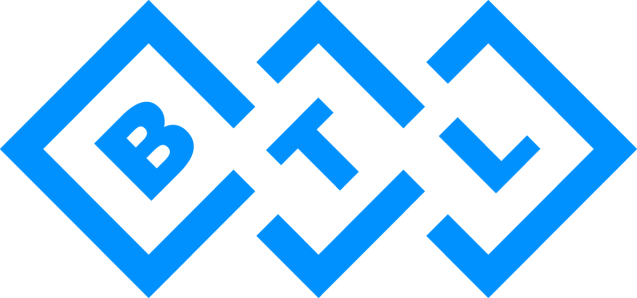 HLAVNÍ PARTNER: DMA Praha, s.r.o.: Kontakt: U Dálnice 207, 251 63 Kunicewww.dmapraha.czPARTNER: 3lobit, o. z.: Kontakt: Račianska 71, 831 02 Bratislavawww.3lobit.sk 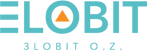 